          В соответствии с постановлением Кабинета Министров Чувашской Республики от 26 августа 2010 г. № 277 «Об утверждении Порядка организации ярмарок на территории Чувашской Республики и продажи товаров (выполнения работ, оказания услуг) на них», администрация Порецкого муниципального округа  п о с т а н о в л я е т:  1. Внести в постановление администрации Порецкого муниципального округа Чувашской Республики от 30 ноября 2023 г. № 754 «Об утверждении перечня ярмарок, планируемых к проведению в 2024 году на территории Порецкого муниципального округа Чувашской Республики» (далее - постановление) следующее изменение:         приложение к постановлению изложить в редакции, прилагаемой к настоящему постановлению.2. Настоящее постановление разместить на официальном сайте Порецкого муниципального округа и опубликовать в периодическом печатном издании «Вестник Поречья» Порецкого муниципального округа Чувашской Республики.3. Постановление вступает в силу со дня его подписания.Глава Порецкого муниципального округа                                                               Е.В. Лебедев                                                             Приложение к постановлению администрации Порецкого муниципального округа Чувашской                                                                      Республики от 14.06.2024 № 256   Переченьярмарок, планируемых к  проведению в 2024 годуна территории Порецкого муниципального округа Чувашской Республики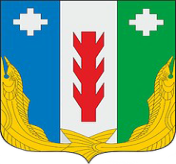 Администрация Порецкого муниципального округа Чувашской РеспубликиПОСТАНОВЛЕНИЕ14.06.2024 № 256с. ПорецкоеЧăваш РеспубликинПăрачкав муниципалитет округӗн администрацийĕЙЫШĂНУ14.06.2024  № 256Пăрачкав сали№ п/ пОрганизатор ярмарки(наименование, ИНН, юридический адрес)Место проведения ярмарки (адрес)Специализация ярмаркиПериодичность проведения ярмаркиСроки организации ярмарки123456ООО «Порецкий коопторг»,  ИНН 2113003038, 429020, Чувашская Республика, Порецкий район,  с.Порецкое, ул. 1-ПятилеткиЧувашская Республика, Порецкий район,  с.Порецкое, ул.Кооперативная, д.19Ярмарка  выходного дня – универсальнаяЯрмарка - УниверсальнаяВоскресенье                         с 5:00 ч. до 15:00 ч.Понедельник - пятница                с 9:00 ч. до 13:00 ч.с 1 января 2024 г. по 31 декабря 2024 г.с 1 января 2024 г. по 31 декабря 2024 г.ОАО «Порецкий рынок», ИНН  2113004507,  429020, Чувашская Республика, Порецкий район,  с.Порецкое, ул. Кооперативная, д.73Чувашская Республика, Порецкий район,  с.Порецкое,ул. Кооперативная        Ярмарка  выходного дня – универсальнаяВоскресенье с 6:00 ч. до 14:00 ч.с 1 января 2024 г. по 31 декабря 2024 г.